27. Narodziny państwa polskiego. Mieszko I					ZAKRES PODSTAWOWYImię i nazwisko ………………………………………………………………		klasa ………	Grupa A1. Podaj dwie przyczyny przyjęcia chrztu przez Mieszka I.………………………………………………...………………………………………………………………………………………………………...…………………………………………………………………………………………………2. Do podanych wydarzeń dopisz datę (rok).powstanie dokumentu Dagome iudex – …………powstanie pierwszego biskupstwa misyjnego na ziemiach polskich – …………3. Ustal, czy poniższe zdania są prawdziwe czy fałszywe. Wpisz do tabeli litery P lub F.4. Wskaż, kto był ojcem Dobrawy.A. Bolesław I Srogi		B. Wacław I		C. Brzetysław Ponury		D. Dagobert II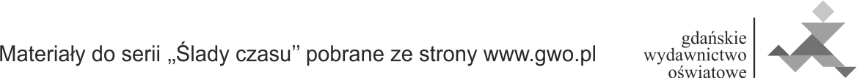 Imię i nazwisko ………………………………………………………………		klasa ………	Grupa B1. Podaj dwie przyczyny przyjęcia chrztu przez Mieszka I.………………………………………………...………………………………………………………………………………………………………...…………………………………………………………………………………………………2. Do podanych wydarzeń dopisz datę (rok).bitwa pod Cedynią – …………śmierć Mieszka I – …………3. Ustal czy poniższe zdania są prawdziwe czy fałszywe. Wpisz do tabeli litery P lub F.4. Zaznacz, skąd pochodziła druga żona Mieszka I.A. Łużyce		B. Saksonia		C. Pomorze Zachodnie		D. Miśnia27. Narodziny państwa polskiego. Mieszko IZakres podstawowy. Model odpowiedziW czasie chrztu Polski cesarzem był Otton I.Pokonany przez Mieszka Hodon był margrabią miśnieńskim.Z drugą żoną Odą Mieszko miał dwóch synów – Mieszka i Lamberta.Za swojego życia Mieszko I mógł znać wszystkich trzech cesarzy Ottonów.Pierwszym biskupem misyjnym w Polsce był Jordan.Wielkopolska i Małopolska to kolebka polskiej państwowości od czasu chrztu.NrOdpowiedzi – grupa AOdpowiedzi – grupa BPunktacjaPunktacja1.np. – Akcja chrystianizacyjna prowadzona siłą przez margrabiów saskich na Połabiu (w dorzeczu środkowej i dolnej Łaby) i groźba objęcia nią młodego państwa Polan. – Ekspansywna polityka podbojów prowadzona przez sąsiadów państwa Polan.– Konflikt z Wieletami o ujście Odry.np. – Akcja chrystianizacyjna prowadzona siłą przez margrabiów saskich na Połabiu (w dorzeczu środkowej i dolnej Łaby) i groźba objęcia nią młodego państwa Polan. – Ekspansywna polityka podbojów prowadzona przez sąsiadów państwa Polan.– Konflikt z Wieletami o ujście Odry.1 punkt za 1 przyczynę0–2 punkty2.ok. 990 r.972 r.1 punkt0–2 punkty2.968 r.992 r.1 punkt0–2 punkty3.PP1 punkt 0–3 punkt3.FP1 punkt0–3 punkt3.PF1 punkt0–3 punkt4.A. Bolesław I Srogi  B. Saksonia1 punkt0–1 punktRAZEMRAZEMRAZEM8 punktów8 punktów